ZP-271-40-37/21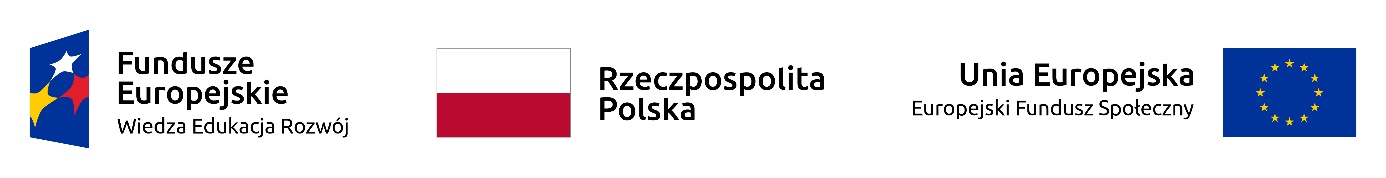 Szpital Kliniczny im. dr. Józefa Babińskiego 	SPZOZ w Krakowie30-393 Krakówul. dr. J. Babińskiego 29Kraków, dnia 19.10.2021  r.Dotyczy: postępowanie w trybie podstawowym art. 275 ust. 1 PZP - nr ZP-37/21W dniu 19.10.2021 r. o godzinie 9:30 nastąpiło otwarcie ofert na „Przeprowadzenie superwizji grupowych i indywidualnych”.Na podstawie art. 222 ust. 5 ustawy – Prawo zamówień publicznych, Zamawiający przekazuje niniejsze informacje:Na realizację całości przedmiotu zamówienia Zamawiający zamierza przeznaczyć kwotę w wysokości: 64 400,00 zł brutto. Termin wykonania przedmiotu zamówienia: od daty zawarcia umowy do dnia 31.08.2023r.Termin płatności: minimalny termin płatności wynosi 14 dni od daty otrzymania prawidłowo wystawionej faktury.W postępowaniu wpłynęły następujące oferty:Pakiet I							1.Oferta nr 3 -Psychoterapia i Psychoedukacja Katarzyna Gwóźdź ul. Mazowiecka 5/1, 30-019 Kraków Cena brutto: 23 000,00 złTermin płatności: Niniejszym oferuję/my termin płatności wynoszący 30 dni liczonych od dnia doręczenia Zamawiającemu prawidłowo wystawionej faktury potwierdzającej wykonanie usługi. Pakiet II							1.Oferta nr  2 - Tomasz Ptak Gabinet Psychiatryczno-Psychoterapeutyczny ul. Kazimierza Wielkiego 47/56, 30-074 Kraków Cena brutto: 15 180,00 złTermin płatności: Niniejszym oferuję/my termin płatności wynoszący 30 dni liczonych od dnia doręczenia Zamawiającemu prawidłowo wystawionej faktury potwierdzającej wykonanie usługi. Pakiet I	II						1.Oferta nr 4 - Mariusz Kokodyński specjalista psychiatra, psychoterapeuta ul. Pod Stokiem 43/3,                30-236  Kraków  Cena brutto: 20 240,00 złTermin płatności: Niniejszym oferuję/my termin płatności wynoszący 14 dni liczonych od dnia doręczenia Zamawiającemu prawidłowo wystawionej faktury potwierdzającej wykonanie usługi. Pakiet I	V						1.Oferta nr 1 - Gabinet Psychiatryczny Mariusz Furgał ul. Mazowiecka 64/2, 30-019 Kraków Cena brutto: 15 180,00 złTermin płatności: Niniejszym oferuję/my termin płatności wynoszący 45 dni liczonych od dnia doręczenia Zamawiającemu prawidłowo wystawionej faktury potwierdzającej wykonanie usługi.                Anna Wilk			.................................................Sekretarz Komisji Przetargowej